Division of Science and Mathematics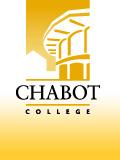 Meeting Date: Oct. 4, 2018 Meeting Time: 12p – 12:55pLocation: room 1803Present:TopicInformation/ActionANNOUNCEMENTS Program Review Reminder – Robert CattolicaCurriculum - Curriculum Committee Redesign Suggestions –Erin KellyAcademic Senate – Proposed Board Resolution RE: Adoption of Vision for Success Goals – Erin KellyNEW ITEMS BIOL Building Update – Ann KrollBrief Committee Updates – Please email updates to Kim. Academic/Classified Senate – Jeffrey Tsao, Erin Kelly CEMC – Dave Fouquet COOL – Zarir MarawalaCTE – Dan QuigleyCurriculum – Erin KellyFacilities & Infrastructure Technology – Najla AbraoHealth & Safety – Maggie SchumacherInstructional & Services Technology – Zarir MarawalaOutcomes and Assessment – Christine CorenoPlanning & Resource Allocation (PRAC) & Prog. Rev.– Jennifer Lange Program and Area Review (PAR) – Robert Cattolica Professional Development – Erin Kelly SASE – Need Rep (1st & 3rd Thurs 1p – 3p)Other? – Future items: NEXT Meeting: Nov. 1, 2018